SURVIVAL SHEET: Math 263 – Section 002Spring Semester 2019James Stewart. Calculus: Early Transcendentals (WebAssign eBook)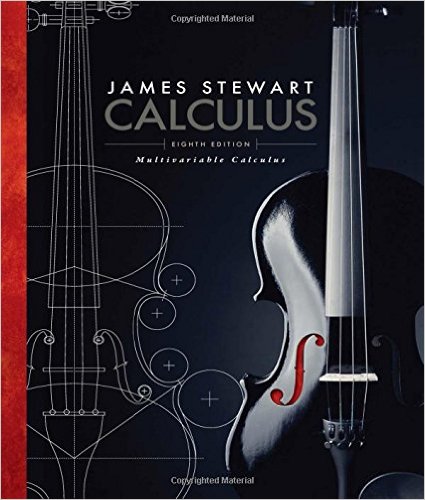  8th edition, Cengage LearningorJames Stewart:  Multivariable Calculus (WebAssign eBook) 8th edition, Cengage LearningSupplementary reading:H. M. Schey, div, grad, curl and all that: an informal text on vector calculus, 4th edition, paperback, Norton (2005)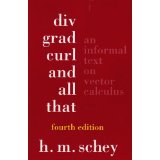 Daniel Fleisch, A Student's Guide to Maxwell's Equations, paperback edition, Cambridge University Press (2008)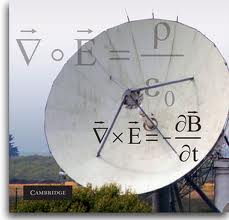 \Calculator:   The TI-83 Plus or TI-84 Plus graphing calculator or equivalent is recommended. More powerful calculators (including the TI-89) are not permitted on quizzes, tests, or the final exam.Software:  Mathematica 11Instructor:   A. SaleskiBVM 612 (IES complex)phone: (773) 508-3577  e-mail: asalesk@luc.edu or alan.saleski@gmail.comCourse URL:   http://www.math.luc.edu/~ajs/courses/263spring2019/index.pdfOffice Hours MWF TBA   TTh 9:30 – 10:30 am; or by appointment. Ground Rules:   The final grade is computed according to the following recipe: Important Dates:    Tests:  (all Fridays) February 8; March 15; April 12Quizzes: (all Fridays)  January 25;  February 1, 15, 22; March 22, 29; April 5Holidays: Last day To Withdraw without a WF:  Monday, March 25th (5 pm)   Last day of Class:  Friday, April 26th        Final Exam, Monday, April 29th (9 am)    Loyola Calendar (Spring 2019)  Grading scale: 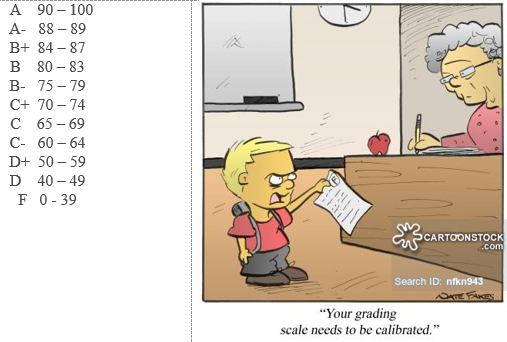 Remarks: Piazza will be our main form of communication outside of class.  Upon receiving your welcome message from Piazza, you should join at once. All general questions/remarks/solutions should be posted in Piazza.  If you wish to make a personal statement, you should send a private message in Piazza (or, if you prefer, use my Gmail account).The lowest of the seven quiz grades will be dropped. Late homework or late labs will be accepted but with a penalty.Each test will be about 50 minutes long. Quizzes will take about 10 – 15 minutes.  Make-up tests and quizzes will be given only for non-frivolous reasons. The student should make prior arrangements with the instructor, if at all possible.The minimum penalty for cheating is failure in the course. A student who improperly aids another with a homework assignment, a test, a quiz, a lab, or the final exam is considered to be equally culpable.  If you receive help on an assignment from anyone other than the instructor (this includes another student, the TA, a tutor, a family member, website, or friend), you should acknowledge this fact in a comment at the beginning of your homework.  Incidents of academic dishonesty will be reported to the appropriate Dean. 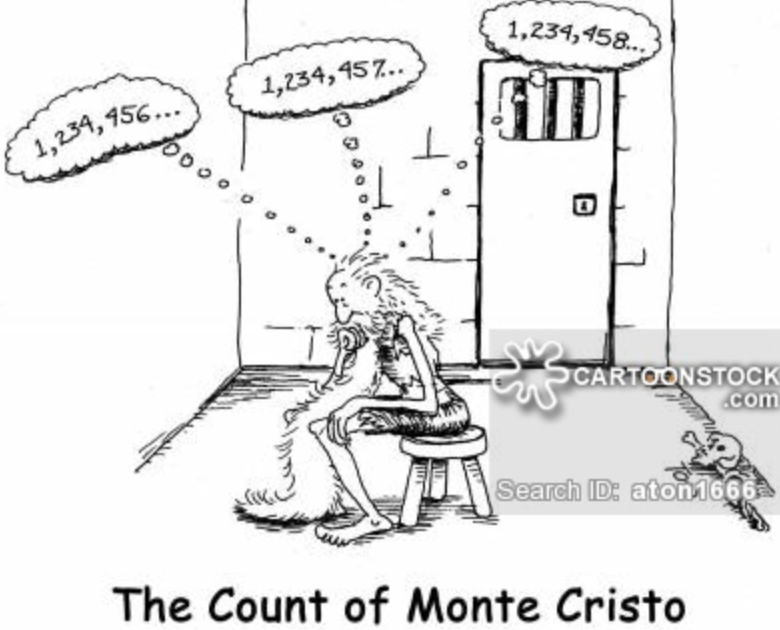 Course Home Page            Department Home Page          Loyola Home PageQuizzes21 %Tests26 %Homework (WebAssign)12 %Mathematica Labs  7 %Group work  7 %Piazza   2 %Final Exam 25 %Extra credit   4 %Dr. Martin Luther King Day: Monday, January 21st 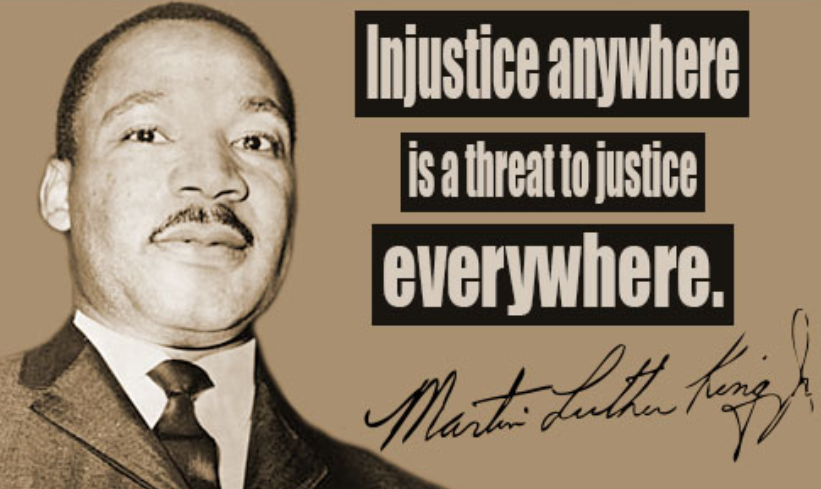 mid-semester break: Monday – Friday, March 4th – 8th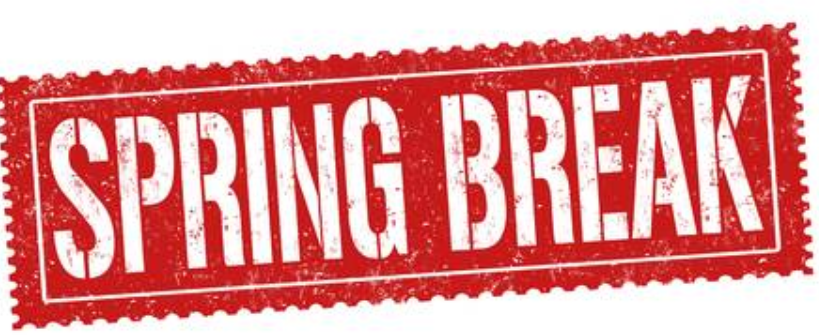 Spring Equinox, Wednesday, March 20th 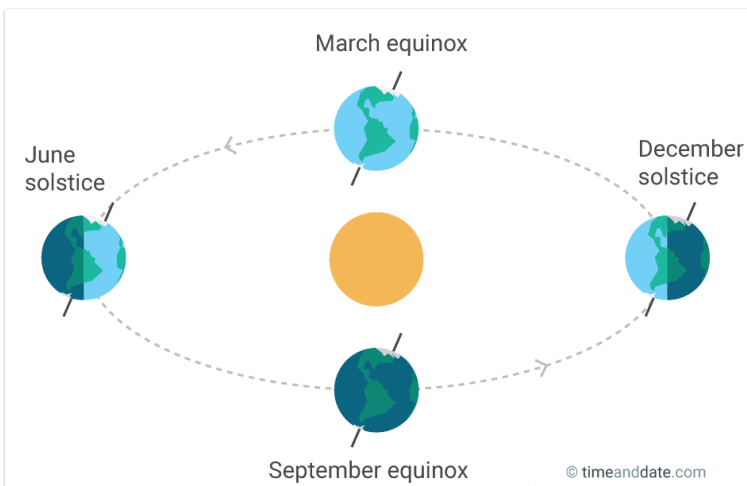 Easter:  Friday – Monday, April 19th – 22nd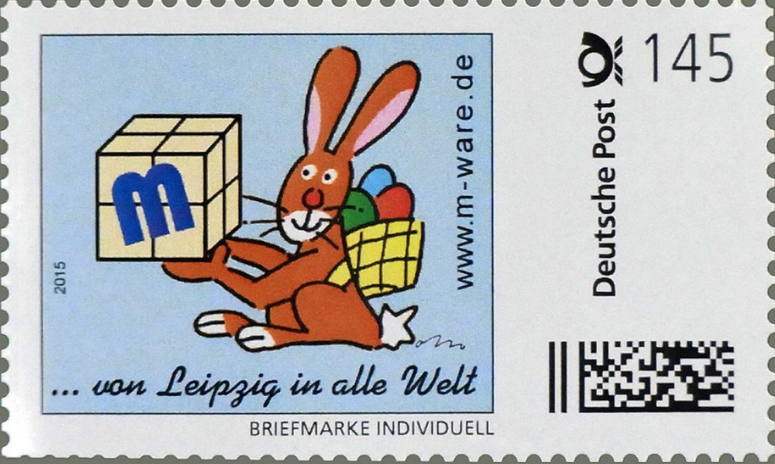 